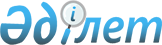 Қазақстан Республикасы Президентiнiң 1993 жылғы 6 қыркүйектегi N 1344 Жарлығына өзгертулер мен толықтырулар енгiзу туралыҚазақстан Республикасы Президентiнiң Жарлығы 1996 жылғы 3 маусым N 3010



          Тұрғын үйдi ұстау мен тұрғын үй-коммуналдық қызмет үшiн ақы
төлеудiң жаңа принциптерiне көшу мақсатында қаулы етемiн:




          "Жаңа тұрғын үй саясаты туралы" Қазақстан Республикасы
Президентiнiң 1993 жылғы 6 қыркүйектегi N 1344  
 U931344_ 
  Жарлығына 
(Қазақстан Республикасының ПҮАЖ-ы, 1993 ж., N 35, 405-құжат) мынадай 
өзгертулер мен толықтырулар енгiзiлсiн:




          6-тармақтағы соңғы сөйлем алынып тасталсын;




          жоғарыда аталған Жарлықпен бекiтiлген Жаңа тұрғын үй саясатының
мемлекеттiк бағдарламасы мен оны жүзеге асыру тетiктерiнде:




          "Тұрғын үй саласын қаржыландыру" деген II бөлiмнiң 10-тарауында:




          жетiншi абзац алынып тасталсын;




          сегiзiншi абзацтағы "Соңғы мiндеттi шешу" сөздерi "Тұрғын




үй-коммуналдық шаруашылығын дотациясыз жұмыс iстеуге көшiру"
сөздерiмен ауыстырылсын;
     оныншы абзацтағы "мен жәрдем көрсету" сөздерi алынып тасталсын;
     он бiрiншi абзац мынадай редакцияда жазылсын:
     "Аталған өтемақылар отбасыларға тұрғын үйдi ұстау мен тұрғын
үй-коммуналдық қызмет үшiн төленетiн ақыны азайту ретiнде аударым
түрiнде берiледi. Өтемақылар берудiң тәртiбiн Үкiмет белгiлейдi";
     он екiншi абзац алынып тасталсын;
     10.1.2-тармақша мынадай редакцияда жазылсын:
     "10.1.2. Тұрғын үйдi ұстау мен тұрғын үй-коммуналдық қызмет
үшiн төленетiн ақыны көбейту кезең-кезеңiмен жүргiзiлсiн, бұл ретте
осы шығыстардың сомасы отбасының жиынтық табысының 30 процентiнен
аспауға тиiс";
     10.1.4. және 10.2.2. тармақшалары алынып тасталсын.

     Қазақстан Республикасының
           Президентi
      
      


					© 2012. Қазақстан Республикасы Әділет министрлігінің «Қазақстан Республикасының Заңнама және құқықтық ақпарат институты» ШЖҚ РМК
				